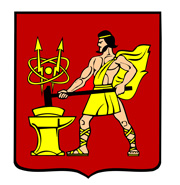 АДМИНИСТРАЦИЯ ГОРОДСКОГО ОКРУГА ЭЛЕКТРОСТАЛЬМОСКОВСКОЙ   ОБЛАСТИРАСПОРЯЖЕНИЕ _____19.06.2023___ № ___137-р__________О проведении общественных обсуждений по проекту изменений в  Правила благоустройства   территорий городского округа Электросталь Московской областиВ соответствии с Градостроительным кодексом Российской Федерации, Положением об организации и проведении общественных обсуждений по вопросам градостроительной деятельности в городском округе Электросталь Московской области, утвержденным решением Совета депутатов городского округа Электросталь Московской области от 20.06.2018 №289/46:1. Назначить проведение общественных обсуждений по проекту изменений в Правила благоустройства территорий городского округа Электросталь Московской области.2. Органом, уполномоченным на организацию и проведение общественных обсуждений, является Администрация городского округа Электросталь Московской области в лице муниципального казенного учреждения «Строительство, благоустройство и дорожное хозяйство».3. Определить комиссию по организации и проведению общественных обсуждений в составе:Председатель комиссии:- Денисов В.А. – заместитель Главы Администрации городского округа Электросталь Московской области.Секретарь комиссии:- Иванова Л.А. – ведущий эксперт отдела благоустройства муниципального казенного учреждения «Строительство, благоустройство и дорожное хозяйство».Члены комиссии:- Буланов С.С. – директор муниципального казенного учреждения «Строительство, благоустройство и дорожное хозяйство».- Александрова В.А. – начальник Управления городского жилищного и коммунального хозяйства Администрации городского округа Электросталь Московской области.4. Срок проведения общественных обсуждений – с 19.06.2023 по 18.07.2023.5. В целях информирования населения о проведении общественных обсуждений:5.1. Разместить на официальном сайте городского округа в информационно-телекоммуникационной сети «Интернет» www.electrostal.ru оповещение о проведении общественных обсуждений (прилагается);5.2. Организовать с 19.06.2023 по 17.07.2023 экспозицию демонстрационных материалов в здании муниципального казенного учреждения «Строительство, благоустройство и дорожное хозяйство»  по адресу: ул. Пионерская, д. 4а, 1 этаж. Часы работы экспозиции: понедельник - пятница с 09.00 до 13.00;5.3. Разместить материалы проекта на официальном сайте городского округа в информационно-телекоммуникационной сети «Интернет» www.electrostal.ru в разделе «Публичные слушания и общественные обсуждения в сфере градостроительной деятельности».6. Участники общественных обсуждений имеют право предоставлять свои предложения и замечания в срок с 19.06.2023 по 17.07.2023 по обсуждаемому проекту посредством:- записи в книгу предложений и замечаний в период работы экспозиции;- при личном обращении в уполномоченный орган;- в письменной форме по электронной почте в адрес организатора общественных обсуждений – mku.sbdh@mail.ru ;7. Разместить настоящее распоряжение на официальном сайте городского округа -www.electrostal.ru в разделе «Публичные слушания и общественные обсуждения в сфере градостроительной деятельности» не позднее 19.06.2023.8. Опубликовать заключение о результатах общественных обсуждений на официальном сайте городского округа - www.electrostal.ru в разделе «Публичные слушания и общественные обсуждения в сфере градостроительной деятельности» не позднее 19.07.2023.9. Настоящее распоряжение вступает в силу со дня его подписания.10. Контроль за исполнением настоящего распоряжения возложить на заместителя Главы Администрации городского округа Электросталь Московской области Денисова В.А.Глава городского округа                                                                                        И.Ю. ВолковаПриложение к распоряжению Администрации городского округа Электросталь Московской области от___19.06.2023____ № __137-р________Оповещение о начале общественных обсужденийНа общественные обсуждения представляется проект изменений в Правила благоустройства территорий городского округа Электросталь Московской области.Общественные обсуждения проводятся в порядке, установленном статьями 5.1 
и 28 Градостроительного кодекса Российской Федерации и Положением об организации и проведении общественных обсуждений по вопросам градостроительной деятельности в городском округе Электросталь Московской области.Орган, уполномоченный на проведение общественных обсуждений - Администрация городского округа Электросталь Московской области в лице муниципального казенного учреждения «Строительство, благоустройство и дорожное хозяйство».Срок проведения общественных обсуждений – с 19.06.2023 по 18.07.2023.Информационные материалы по теме общественных обсуждений представлены:- на экспозиции по адресу: ул. Пионерская, д. 4а, 1 этаж, часы работы экспозиции: понедельник - пятница с 09.00 до 13.00;- на официальном сайте городского округа в информационно-телекоммуникационной сети «Интернет» www.electrostal.ru на странице муниципального казенного учреждения Строительство, благоустройство и дорожное хозяйство.В период общественных обсуждений участники общественных обсуждений имеют право представить свои предложения и замечания в срок с 19.06.2023 до 17.07.2023 по обсуждаемому проекту посредством:  - записи в книгу предложений и замечаний в период работы экспозиции;- при личном обращении в уполномоченный орган;- в письменной форме по электронной почте в адрес организатора общественных обсуждений – mku.sbdh@mail.ru .